United Arab EmiratesUnited Arab EmiratesUnited Arab EmiratesNovember 2029November 2029November 2029November 2029MondayTuesdayWednesdayThursdayFridaySaturdaySunday123456789101112131415161718192021222324252627282930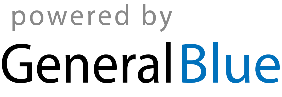 